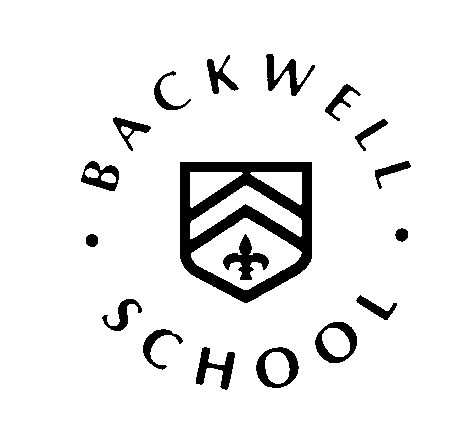 Looking after your wellbeing during the school closuresHere are some things to try!Try to do each thing on this list at least once during your time away from school… Tick them off as you go.You might not like some of them but if you really enjoy one, keep doing it regularly and see how you improve.Do some colouring (you can find lovely designs online but if not, anything with an outline and blank spaces will do!)Try some stretches and yoga poses (you can find great clips online such as Yoga with Adrienne or Teen Yoga on Youtube)Tell someone a story (this could be made up or one you have heard/ read)Draw a picture of something you can see.Copy a picture from somewhere. (a book, on the wall, online)Solve a word search (online)Journaling – start with blank, squared or dotted page. Create a border and write the date in your best handwriting. Write about your day. What happened? How did you feel?Write a letter to a friendWrite a letter to a member of your familyWrite a letter to someone you don’t know (you don’t have to send it, what would you like to say?)Go for a walk Put your phone in another room for 3 hours. Resist the urge to check it.Do some meditation – find a clip on YouTubeFind out how to do something and learn a new skill – origami, cooking, face paintingListen to a song or piece of music you like. Don’t do anything else while you listen. What new thing(s) do you notice?Go out into the garden or out of your front door. What do you see/hear/feel?Ask someone a philosophical question! eg. Do we have souls? What is the meaning of life? Is there a God? Could a square circle exist?Do a chore you haven’t been asked to do. Did anyone notice? Does it matter?Do a breathing exercise using a Youtube clipMake up a new dance knowing that you don’t have to show anyone!Email your teachers to tell them how you’re doing!Write a list of 10 things you are grateful for.Read a book and write a review of it for a friendWatch a film and write a review of it for a friendLook at Action for Happiness on Instagram for more ideas!